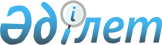 О признании утратившим силу постановления акимата Каракиянского района от 21 апреля 2014 года № 113 "Об утверждении норматива отчисления части чистого дохода районных коммунальных государственных предприятий на праве введения хозяйственной деятельности"Постановление акимата Каракиянского района Мангистауской области от 03 марта 2016 года № 58      Примечание РЦПИ
В тексте документа сохранена пунктуация и орфография оригинала.

      В соответствующий с Законами Республики Казахстана от 23 января 2001 года "О местном государственном управлении и самоуправлении в Республике Казахстан", "Нормативных правовой об актах" от 24 марта 1998 года, акимат района ПОСТАНОВЛЯЕТ:

      1. Признать утратившим силу постановление акимата Каракиянского района от 21 апреля 2014 года № 113 "Об утверждении норматива отчисления части чистого дохода районных коммунальных государственных предприятий на праве введения хозяйственной деятельности" (зарегистрировано Департаментом юстиции Мангистауской области 22 мая 2014 года № 2426, опубликовано в газете "Қарақия" 5 июня 2014 года №30-31 (593-594).

      2. Аппарату акима Каракиянского района (Таубаев А.) в недельный срок направить копию настоящего постановления в Департамент юстиции Мангистауской области и обеспечить его официальное опубликование.

      3. Настоящее постановление вводится в действие со дня подписания и подлежит официальному опубликованию.



      "СОГЛАСОВАНО"

      руководитель государственного учреждения 

      "Каракиянский районный отдел

      экономики и финансов"

      Абдикаликова А.Ж

      "03" март 2016 год.


					© 2012. РГП на ПХВ «Институт законодательства и правовой информации Республики Казахстан» Министерства юстиции Республики Казахстан
				
      Аким района

А.Дауылбаев
